                                                Профилактика  трихинеллеза.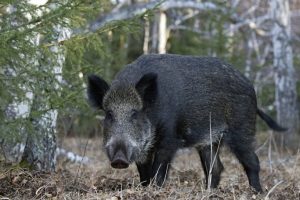            Эпидемиологическая ситуация в Гродненской области так и в Кореличском районе  по трихинеллёзу  за истекший период 2023 года оставалась относительно  благополучной. Случаев заболевания трихинеллезом среди населения района не зарегистрировано.         Что такое  трихинеллез? Это паразитарная болезнь человека и животных. Заражение человека происходит при употреблении в пищу мяса и мясных продуктов в основном диких кабанов, а также домашних свиней в виде сыровяленых домашних колбас и окороков, шашлыков и других продуктов, зараженных личинками трихинелл (исключением может быть только сало без прожилок мяса). Чаще всего трихинеллез регистрируется с октября по апрель, может протекать в стертой, легкой, средней степени тяжести и тяжелой формах. Первые признаки болезни могут появиться через 7 – 40 дней. Болезнь характеризуется лихорадкой, отеком лица, мышечными болями, эозинофилией крови. У заболевших могут отмечаться кожные высыпания. Эту болезнь в народе называют «одутловаткой».Диагностика трихинеллеза основывается на симптомах болезни и указания больного на употребление в пищу мяса свиней, кабанов, нутрий и других плотоядных в течение 1,5 месяцев.Для профилактики трихинеллеза в бытовых условиях всем нужно знать и соблюдать следующие несложные правила:  	-необходимо обеспечить защиту помещений для скота от проникновения крыс на частном подворье, использовать различные способы борьбы с ними (котов, механические ловушки, различные приманки);-обязательно проводить ветеринарную экспертизу туш домашних и часто болевших свиней перед реализацией и употреблением; 	-категорически запрещено пробовать на вкус сырой фарш в процессе приготовления мясных блюд;- не покупать мясо и изделия из него у неизвестных лиц вне установленных точек торговли, а также покупать мясо без клейма или свидетельства о проведении ветеринарно-санитарной экспертизы;- вы имеете право при приобретении мясных продуктов в торговых точках потребовать справку о ветеринарном исследовании реализуемых мясопродуктов.Для профилактики трихинеллеза охотники должны соблюдать следующие правила:- не оставлять в лесу тушки хищников после снятия с них шкурок (их нужно сжечь или закопать на глубину не менее 2 м);- не дарить неисследованное мясо друзьям и знакомым;-не скармливать домашним свиньям неисследованные отходы охотничьего промысла. 	В Кореличском  районе исследование мяса на наличие возбудителя трихинеллеза проводят на бесплатной основе  для лиц из частного сектора  используемых мясо для себя и на платной основе для лиц, используемых мясо на продажу,   в лаборатории ветеринарно-санитарной экспертизы ГУ «Кореличская  районная ветеринарная станция», расположенная  в г.п. Кореличи  ул. Октябрьская,11А (тел. 7-07-55), режим работы  с 8.30 до 16.30 ,  выходной  - суббота, воскресенье    и  в г.п. Мир,  ветеринарная лечебница по адресу   ул. Красноармейская, д.18 (тел. 3-04-74), режим работы с 8.00 до 17.00, обеденный перерыв с 13.00 до 14.00 , выходной  - суббота, воскресенье.            Следует  отметить, что на территории  Республики Беларусь  действуют нормативно-правовые акты:  Санитарные нормы и правила «Требования к организации и проведению  санитарно-противоэпидемических мероприятий, направленных  на предупреждение  возникновения и распространения  трихинеллеза», утвержденные  постановлением  Министерства  здравоохранения  Республики  Беларусь  от 22 декабря 2012 года №204, устанавливающие запрет на употребление в пищу, распространение мяса домашних и других плотоядных и всеядных животных  без предварительной  послеубойной  ветеринарно-санитарной экспертизы, «Временное положение  об особом режиме  изъятия, захоронения  (или) уничтожения  ресурсов  дикого кабана на территории  Республики Беларусь » утвержденного   Постановлением  Совета Министров  Республики Беларусь от 29.08.2013г №758, с изменениями в соответствии с  постановлением Совета Министров Республики Беларусь от 28 июля 2022 года № 494  продукция охоты, полученная при добыче дикого кабана, подлежит обязательному ветеринарному контролю.Материал подготовила  помощник  врача- эпидемиологаБаравикова Валентина обновлено 26.09.2023